Morning Prayer for Healing and WholenessJanuary 31, 2024  Opening Hymns  Holy GroundThis is holy ground; we’re standing on holy ground.For the Lord is present, and where He is is holy.This is holy ground; we’re standing on holy ground.For the Lord is present, and where He is is holy.Surely the PresenceSurely the presence of the Lord is in this placeI can feel His mighty power and His graceI can feel the brush of angel’s wingsI see glory on each faceSurely the presence of the Lord is in this placeOpening StatementOfficiant says to the peopleBehold, the tabernacle of God is with men, and he will dwell
with them, and they shall be his people, and God himself
shall be with them, and be their God.    Revelation 21:3The Gentiles shall come to thy light, and kings to the brightness of thy rising.    Isaiah 60:3The Officiant says to the people(p 41) Let us humbly confess our sins unto Almighty God.Silence is kept.Officiant and People togetherAlmighty and most merciful Father, we have erred and strayed from thy ways like lost sheep,we have followed too much the devices and desires of our own hearts,we have offended against thy holy laws, we have left undone those things which we ought to    have done, and we have done those things which we ought not to have done.But thou, O Lord, have mercy upon us, spare thou those who confess their faults,restore thou those who are penitent, according to thy promises declared unto mankindin Christ Jesus our Lord; and grant, O most merciful Father, for his sake, that we may hereafter live a godly, righteous, and sober life, to the glory of thy holy Name.  Amen.The Officiant saysThe Almighty and merciful Lord grant us absolution and remission of all our sins, true repentance, amendment of life, and the grace and consolation of his Holy Spirit.  Amen.The Invitatory and Psalter  (p. 42)Officiant 	O Lord, open thou our lips.People	And our mouth shall show forth thy praise.Officiant and PeopleGlory to the Father, and to the Son, and to the Holy Spirit: asit was in the beginning, is now, and will be forever.  Amen. Alleluia!(p. 43) The Lord hath manifested forth his glory: O come, let us adore him.Venite (p. 45)See attached music and wordsPsalm 145: 1-7TogetherI will [a]extol You, my God, O King; And I will bless Your name forever and ever.
2 Every day I will bless You, And I will praise Your name forever and ever.
3 Great is the Lord, and greatly to be praised; And His greatness is [b]unsearchable.4 One generation shall praise Your works to another, And shall declare Your mighty acts.
5 [c]I will meditate on the glorious splendor of Your majesty, And [d]on Your wondrous works.
6 Men shall speak of the might of Your awesome acts, And I will declare Your greatness.
7 They shall [e]utter the memory of Your great goodness, And shall sing of Your righteousness.Glory to the Father, and the Son, and to the Holy Spirit: *  as it was in the beginning, is now, and will be forever. Amen.The LessonsA Reading from Isaiah 41: 17-20 Context:  In Chapter 41, God is asking His people questions….and answering them.  He also calls upon Israel as His servant and tells them not to fear for He is with them.17 “The poor and needy seek water, but there is none, Their tongues fail for thirst.  I, the Lord, will hear them; I, the God of Israel, will not forsake them.  18 I will open rivers in desolate heights, And fountains in the midst of the valleys; I will make the wilderness a pool of water,
And the dry land springs of water.  19 I will plant in the wilderness the cedar and the acacia tree,
The myrtle and the oil tree; I will set in the desert the cypress tree and the pine And the box tree together, 20 That they may see and know, And consider and understand together, That the hand of the Lord has done this, And the Holy One of Israel has created it.  The Word of the Lord.Answer 	Thanks be to God.5   The Song of Simeon  Nunc dimittis ( p. 51)Luke 2:29-32In unisonLord, now lettest thou thy servant depart in peace, according to thy word; For mine eyes have seen thy salvation, which thou hast prepared before the face of all people, To be a light to the Gentiles, and to be the glory of thy people Israel.   Glory to the Father, and to the Son, and to the Holy Spirit: *  as it was in the beginning, is now, and will be forever. Amen.A Reading from the Gospel of Mark 6: 1-6Context:  In Ch 6 Jesus comes to His hometown with His disciples.  The results are enlightening…even today.    Then He went out from there and came to His own country, and His disciples followed Him. 2 And when the Sabbath had come, He began to teach in the synagogue. And many hearing Him were astonished, saying, “Where did this Man get these things? And what wisdom is this which is given to Him, that such mighty works are performed by His hands! 3 Is this not the carpenter, the Son of Mary, and brother of James, Joses, Judas, and Simon? And are not His sisters here with us?” So they were offended at Him.4 But Jesus said to them, “A prophet is not without honor except in his own country, among his own relatives, and in his own house.” 5 Now He could do no mighty work there, except that He laid His hands on a few sick people and healed them. 6 And He marveled because of their unbelief. Then He went about the villages in a circuit, teaching.. The Word of the Lord.Answer 	Thanks be to God.The Apostles’ Creed  p. 53Officiant and People togetherI believe in God, the Father almighty, maker of heaven and earth; And in Jesus Christ his only Son our Lord; who was conceived by the Holy Ghost, born of the Virgin Mary, suffered under Pontius Pilate, was crucified, dead, and buried.  He descended into hell.  The third day he rose again from the dead.  He ascended into heaven, and sitteth on the right hand of God the Father almighty.  From thence he shall come to judge the quick and the dead.  I believe in the Holy Ghost, the holy catholic Church, the communion of saints, the forgiveness of sins, the resurrection of the body, and the life everlasting.  Amen.The PrayersOfficiant	The Lord be with you.People	And with thy spirit.Officiant	Let us pray.Song of PreparationCares ChorusI cast all my cares upon YouI lay all of my burdens down at your feet.And, anytime I don’t know what to doI just cast all my cares upon You.Officiant and People  p. 54Our Father, who art in heaven, hallowed be thy Name, thy kingdom come, thy will be done,       on earth as it is in heaven.  Give us this day our daily bread.  And forgive us our trespasses,    as we forgive those who trespass against us.  And lead us not into temptation, but deliver us from evil.  For thine is the kingdom, and the power, and the glory, for ever and ever.  Amen.Suffrage A  p. 55The people respond with the bolded verseV.   O Lord, show thy mercy upon us;R.	And grant us thy salvation.V.	Endue thy ministers with righteousness;R.	And make thy chosen people joyful.V.	Give peace, O Lord, in all the world;R.	For only in thee can we live in safety.V.	Lord, keep this nation under thy care;R.	And guide us in the way of justice and truth.V.	Let thy way be known upon earth;R.	Thy saving health among all nations.V.	Let not the needy, O Lord, be forgotten;R.	Nor the hope of the poor be taken away.V.	Create in us clean hearts, O God;R.	And sustain us with thy Holy Spirit.Collect   p. 58O heavenly Father, in whom we live and move and have our
being: We humbly pray thee so to guide and govern us by thy
Holy Spirit, that in all the cares and occupations of our life
we may not forget thee, but may remember that we are ever
walking in thy sight; through Jesus Christ our Lord. Amen.Taken in part from Derrick Prince’ sermon on healingWe will be looking at this sermon over the next several weeks…we begin each week with a summary… I believe the will of God is revealed in His Word. I believe that the Word of God, the Scripture, is the great basic source for the revelation of the will of God. I want to suggest to you three different ways in which God’s will concerning healing is revealed in His Word. First of all, it is revealed by the nature of God. Secondly, it is revealed by Christ’s ministry. And thirdly, it is sealed by Christ’s atonement.  Let’s look at each of these three ways in which the will of God concerning healing is revealed from the Scripture. Now, at the close of the Old Testament canon in Malachi 3:6, God is again speaking to the children of Israel and He says this:“[I am Jehovah] I am the LORD, I change not; therefore ye sons of Jacob are not consumed.”One of the best evidences that the Lord never changes is that the sons of Jacob have never been consumed. Because, if the unchanging God had not stood for them and protected them through all these centuries, they would have been consumed by their persecutors many, many centuries ago. But the Lord says, “The reason you children of Jacob are not consumed is because I am Jehovah your God and I do not change. I am your doctor, I do not change.”  And in the New Testament in James 1:17, James says:“Every good and every perfect gift [but more literally: Every good act of giving and every perfect thing given] is from above, and cometh down from the Father of lights, with whom is no variableness, neither shadow of turning.”  This is true of God. He never varies, He never changes, He never has moods, He never changes His mind. He is the great, eternal, unchanging “I am.” He says, “I am your doctor.” He always was, He is, He always will be. God’s nature never changes either in the Old Testament or in the New. Unvaryingly, unchangingly, eternally, He says, “I am Jehovah, the unchanging one, the eternal one, your doctor.”Intercessory Prayer for Healing O God of heavenly powers, by the might of your command you drive away from the bodies of Your children all sickness and all infirmity: Be present in your holiness and the power of Your Spirit to touch and heal:  Wisdom for the doctors dealing with Trish and miraculous healing for her heart valveCassidy for continued removal of kidney stonesLindsay for spiritual guidance in life decisions and physical healingBarb, Betsy, Gay, Charlotte and residents of Canterbury Court for God’s comfort, care and sustainment in their advancing yearsFor Dee’s faith walk and healing from CA  For God’s care and protection over Mary and healing of her COPD Thanks and praise that Sheila is doing much better and prayer for healing for LexFor God’s blessing, guidance, protection and healing from any physical or mental stress over all first responders, medical personnel, and men and women serving in our militaryFor God’s intervention in Ryan’s life and Spiritual healingGod’s moving in Evan’s life, God’s covering over his surgery and healing of his legBlessing and healing upon Tony for his blood infection and praise for his wife’s faithHealing for Amber’s lymphomaHealing of Lynn’s persistent cough from COVIDContinued blessing over David and Molly and David’s healing from CATake away their suffering, illness and pain and may they be banished, and their strength restored; and that, their health being renewed, they may bless your holy Name; through Jesus Christ our Lord.  AmenThe General Thanksgiving p. 58Officiant and PeopleAlmighty God, Father of all mercies,we thine unworthy servantsdo give thee most humble and hearty thanksfor all thy goodness and loving-kindnessto us and to all men.We bless thee for our creation, preservation,and all the blessings of this life;but above all for thine inestimable lovein the redemption of the world by our Lord Jesus Christ,for the means of grace, and for the hope of glory.And, we beseech thee,give us that due sense of all thy mercies,that our hearts may be unfeignedly thankful;and that we show forth thy praise,not only with our lips, but in our lives,by giving up ourselves to thy service,and by walking before theein holiness and righteousness all our days;through Jesus Christ our Lord,to whom, with thee and the Holy Ghost,be all honor and glory, world without end.  Amen.(p. 59) Let us bless the Lord. Alleluia, Alleluia, Alleluia!Thanks be to God. Alleluia, Alleluia, Alleluia!Officiant(p. 60) Glory to God whose power, working in us, can do infinitelymore than we can ask or imagine:  Glory to him fromgeneration to generation in the Church, and in Christ Jesusfor ever and ever.  Amen.  Ephesians 3:20Closing Hymn  Open Our Eyes LordOpen our eyes Lord, we want to see JesusTo reach out and touch Him, and tell Him we love HimOpen our ears Lord, and help us to listenOpen our eyes Lord, we want to see Jesus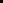 